º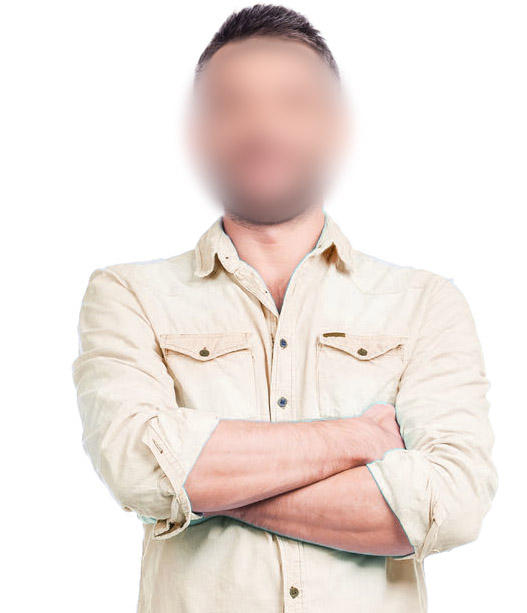 